Пекарь, кондитер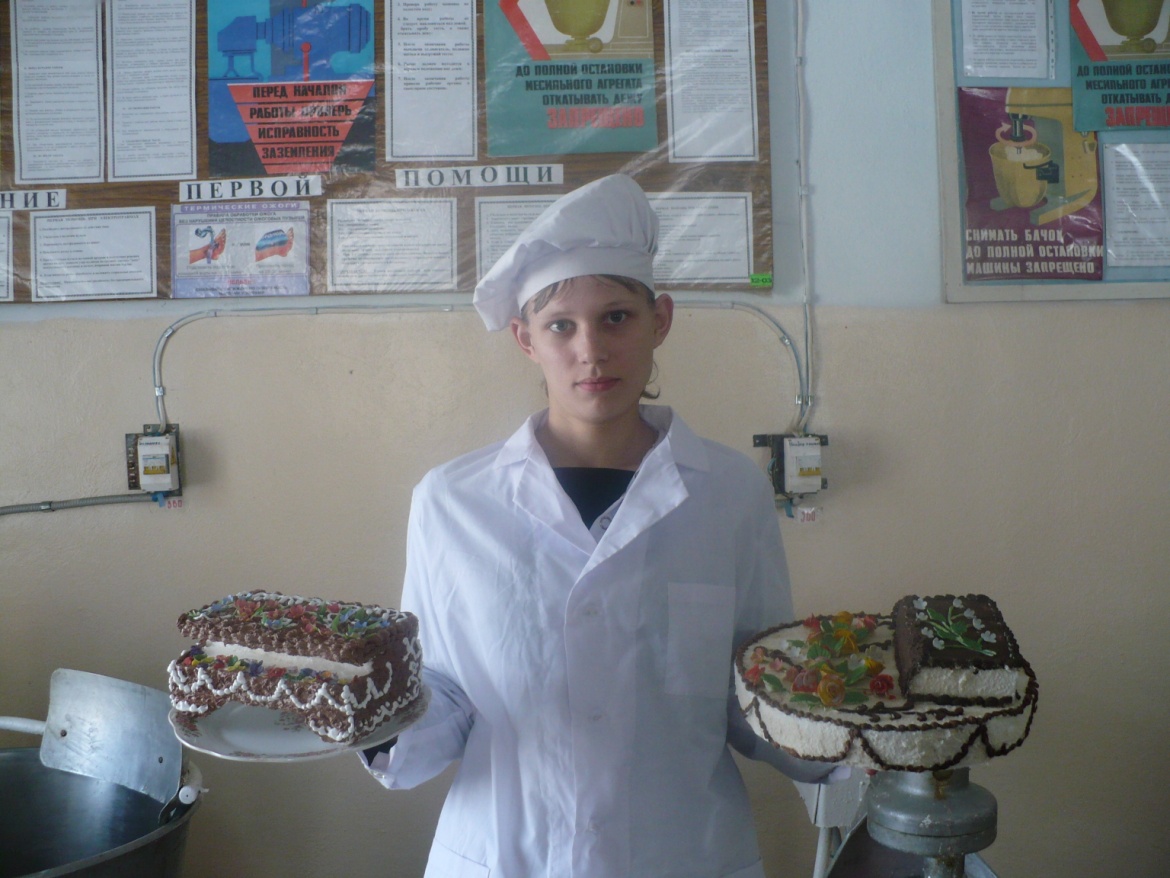 Содержание труда       Основная работа пекаря-кондитера – это изготовление теста в соответствии с рецептом. Кондитерские изделия часто приходится еще и украшать. Пекарь-кондитер занимается расфасовкой/упаковкой готовой продукции (на большом производстве - часто с использованием машин) и, при необходимости, складирует и выдает ее торговой сети.       В профессии пекаря-кондитера в соответствии с содержанием работы можно выделить два направления.      Пекарь печет хлеб, булку и сепики, пироги, крендели и плетенки. Кроме того, он изготавливает и полуфабрикаты – основания для пиццы и торта, корзиночки, тесто и т.д.        Кондитер занимается изготовлением тортов, пирожных, бисквитов, кексов, печенья, начинки, покрытий и украшений.Установочный 2 разряд пекаря, 2 разряд кондитера.Должен знать:        ассортимент, качество, пищевую ценность и возможности использования сырья, оборудование и средства труда, необходимые для работы, принципы здорового питания и владеть профессиональной терминологией,  требования гигиены и безопасности труда. Должен уметь:         делать тесто из пшеничной и ржаной муки или из их смеси (рассыпчатое и песочное тесто, бисквитное, заварное, слоеное и дрожжевое тесто, тесто воздушное и тесто для имбирного печенья (пипаркоок), изготавливать различные начинки, покрытия и украшения,  определять качество полуфабрикатов и готовых изделий.Профессионально важные качества:способность концентрироваться;способность переносить физические и моральные нагрузки;мастерство рук;творческие способности;старательность.Медицинские противопоказания:инфекционные заболевания;нарушение функций опорно-двигательного аппарата;психические заболевания;болезни, связанные с потерей сознания;варикоз вен;заболевания желудочно-кишечного тракта.                                          Родственные профессии:    повар, повар-кондитер, бисквитчик, вафельщик, машинист поточной линии формирования хлебных изделий, машинист тесторазделочных машин, формовщик теста.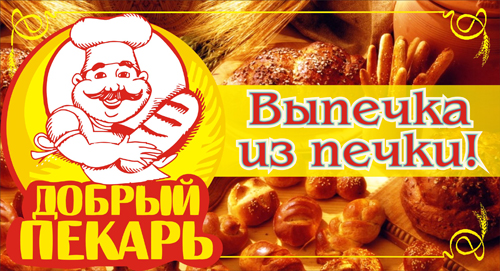 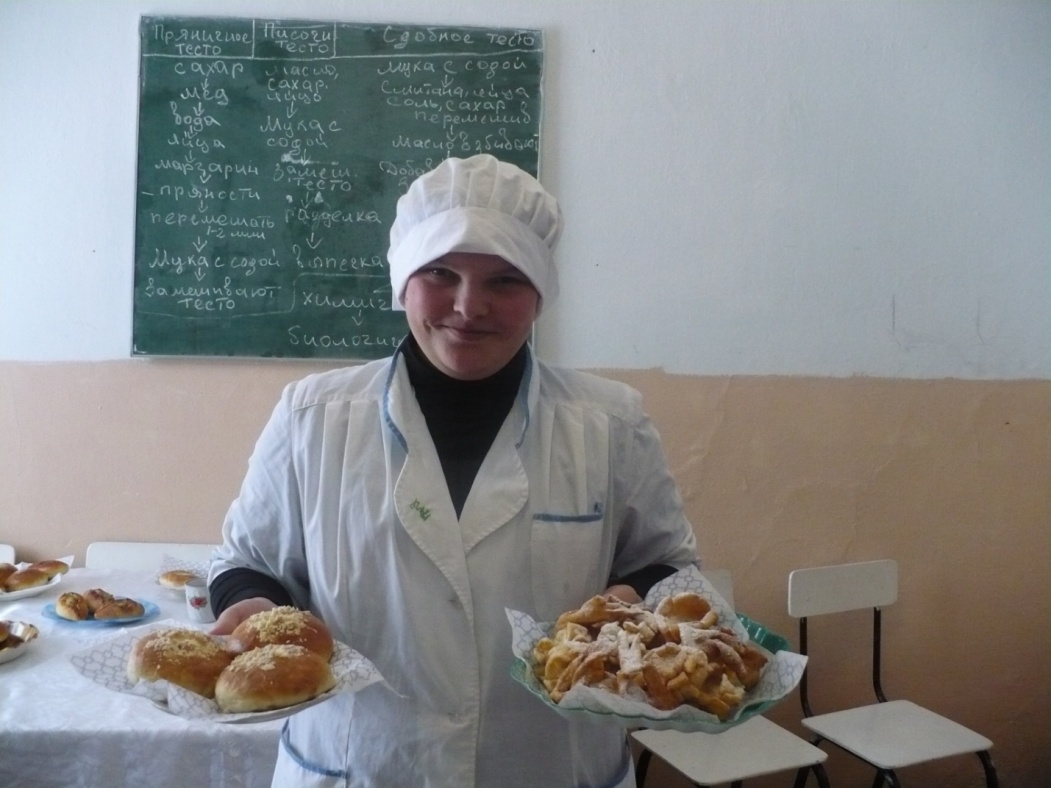 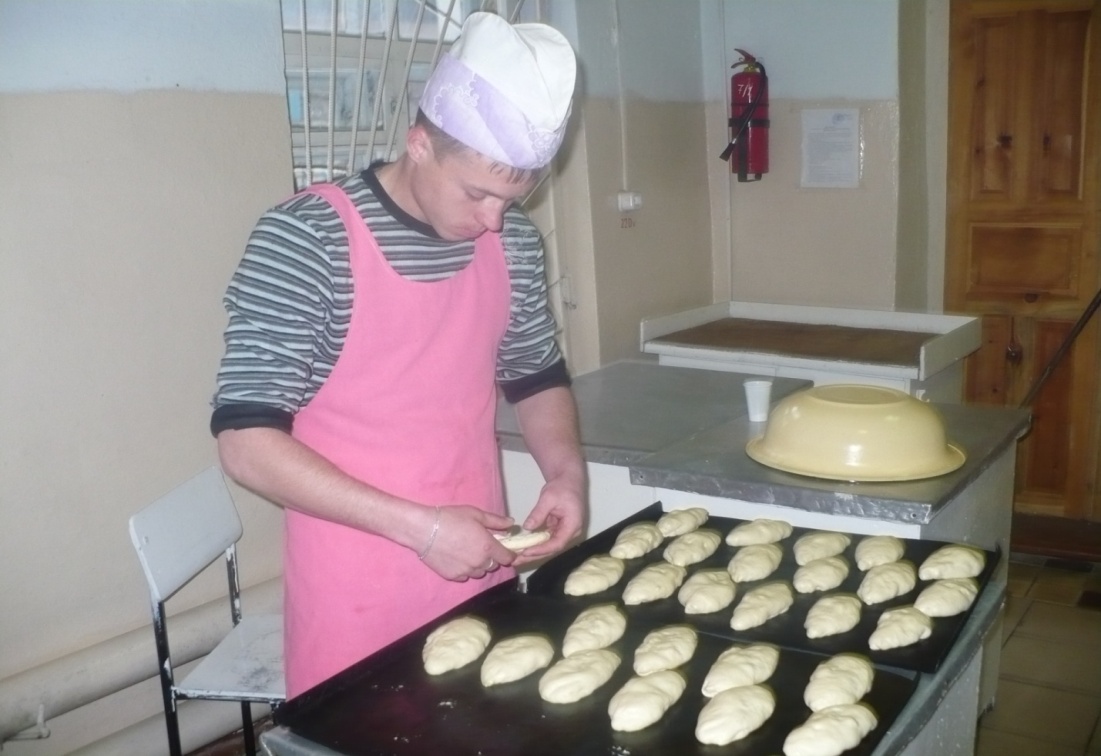 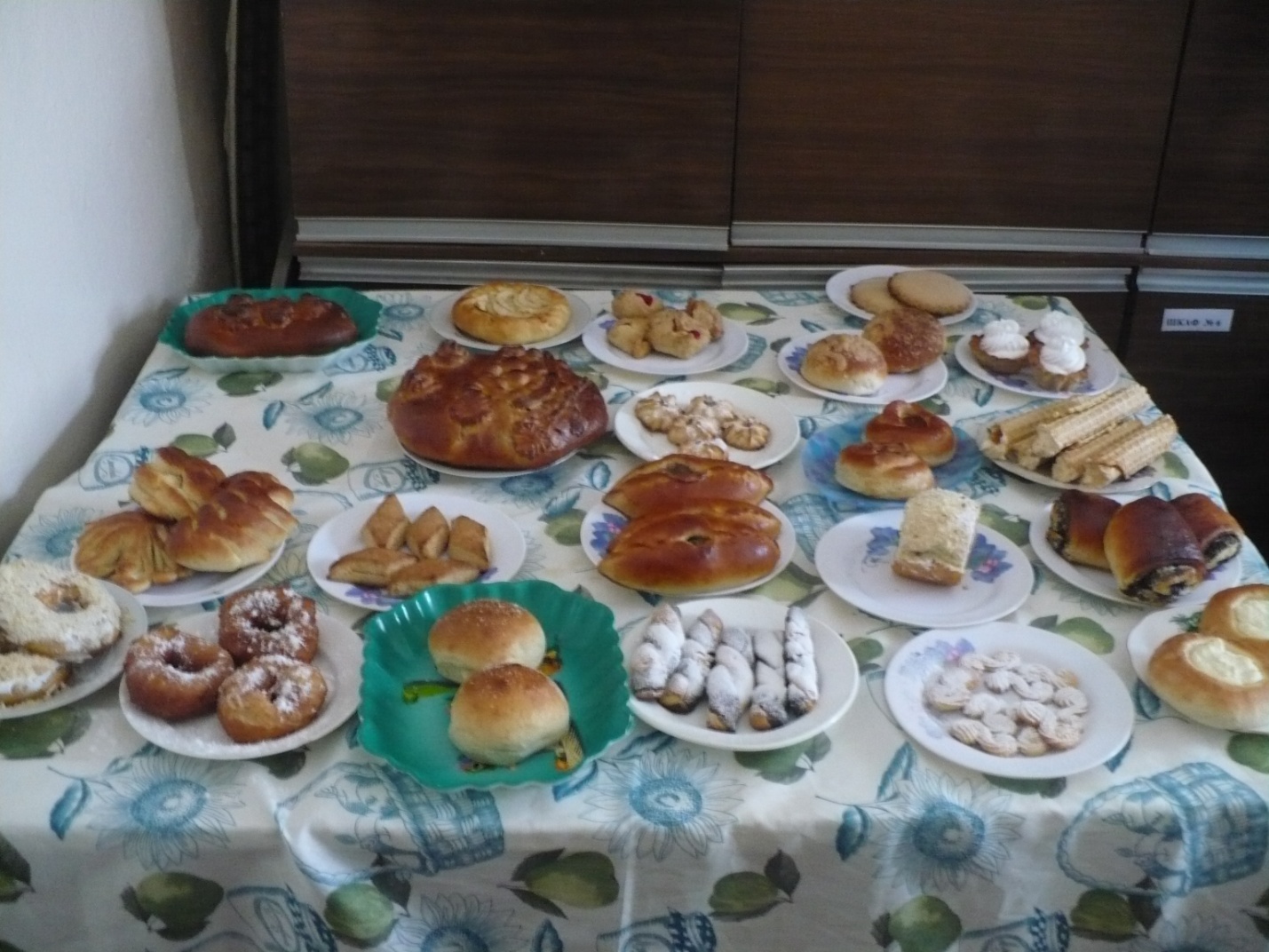 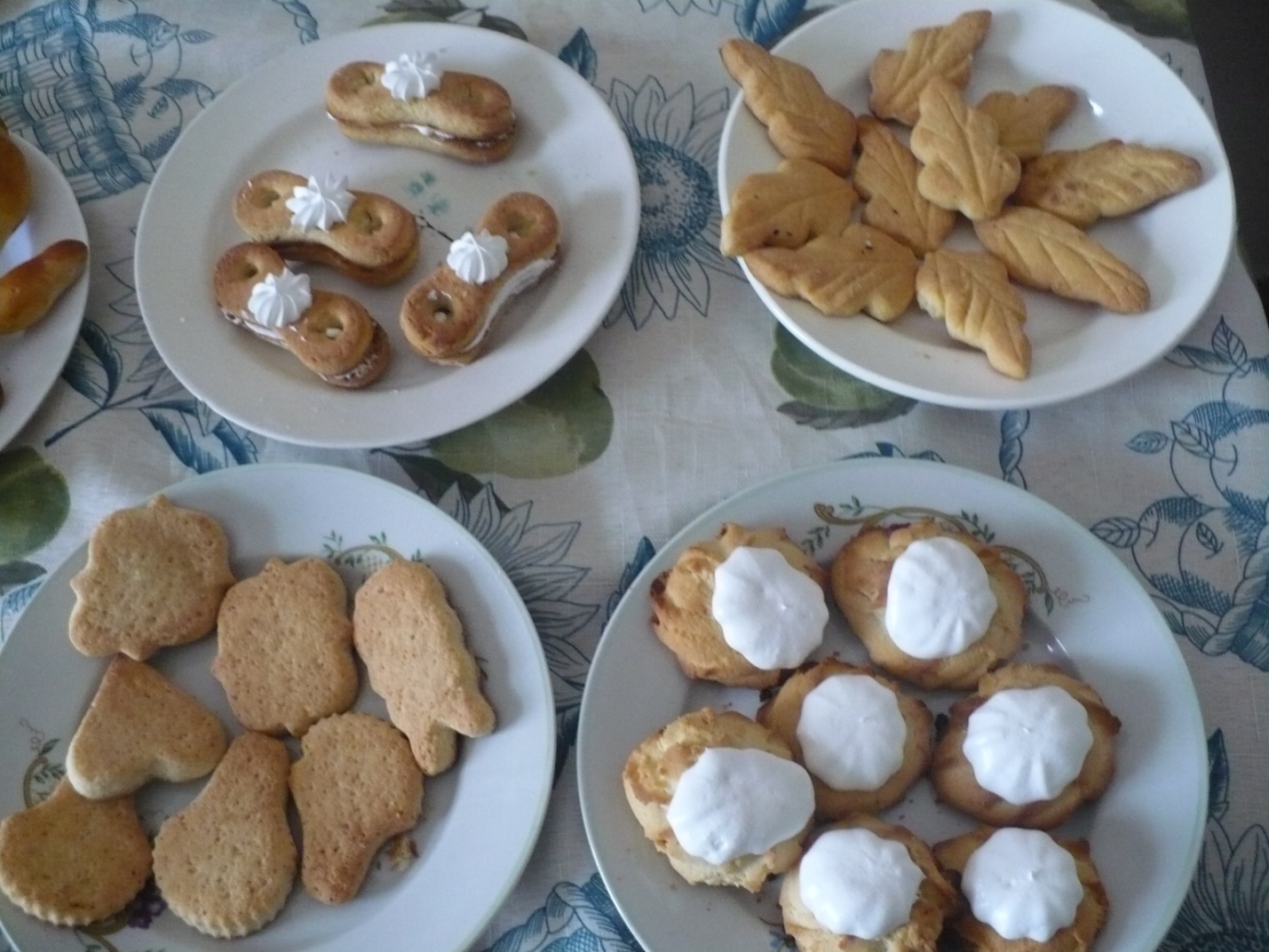 